文章篇名（2号黑体）（请按照标注的字体字号和版面尺寸预排版，最好将内容精简安排成整页）作  者1, 作  者2（4号黑体）（1.作者详细单位，省市 邮编；2.作者详细单位，省市 邮编）（小5号宋体）摘  要：摘要是论文开头的引言与结论不加注释和评论的精炼缩写。不宜与结论雷同，更不宜采用与文章篇名一样的语句，不能写成论文结构介绍，如“首先—其次—再次—最后”的语言表达式。创新方法、创新成果、定量数值等要写入摘要，让读者不读全文即能知晓论文的实质要点，产生兴趣阅读全文。摘要内容包括：目的、方法、结果、结论。摘要是独立的短文，用第三人称，不使用“本文” “作者” 等作为主语。以300字左右为宜。（小5号宋体）关键词：关键词1；关键词2；关键词3；关键词4；关键词5关键词6关键词7关键词8（5-8个为宜）中图分类号：（TJ类第一，可列多个，用“；”隔开。作者一定要提供）      文献标识码：A      文章编号：2096-2304 (2018) xx-xxxx-x TitleNAME Name1，NAME Name2(1. Department, City, City Zip Code, China; 2. Department, City, City Zip Code, China)Abstract：为方便与国外学者的学术交流，我们鼓励作者撰写比中文摘要更加详细的英文长摘要（不是简单地中、英文对照）。符合英文语法，少用of。叙述作者的工作用过去时态，叙述作者的结论用现在时态。避免用阿拉伯数字作首词，不宜出现缩写，可用动词的情况下尽量避免用动名词。Keywords：keyword1; keyword2; keyword3; keyword4以上为通栏排版正文：双栏排版（小5号宋体），一级标题（小4号黑体），二级标题（小5号黑体）。单栏每行25字，每页46行（上下页边距22mm,左右页边距21mm,行距最小值12）1引言（小4号黑体）引言作为论文的开场白，应以简短的篇幅介绍论文的写作背景和目的，以及相关领域前人所做的研究概况，说明本研究与前人工作的关系，目前研究的热点、存在的问题及作者工作的意义。建议：开门见山，不绕圈子。不宜大篇幅地讲述历史渊源和立题研究过程。言简意赅，突出重点。不应过多叙述同行熟知的及教科书中的常识性内容，确有必要提及他人的研究成果和基本原理时，只需以引用参考文献的形式标出即可。引言的内容不要与摘要雷同，也不是摘要的注释。引言要简短，不要插图、列表和数学公式。忌冗长。2 量的书写规则（小4号黑体）正文内容。正文、图表中的变量都要用斜体字母，对于矢量和张量使用黑斜体，只有pH采用正体；使用新标准规定的符号；量的符号为单个拉丁字母或希腊字母；不能把量符号作为纯数使用；不能把化学符号作为量符号使用，代表物质的符号表示成右下标，具体物质的符号及其状态等置于与主符号齐线的圆括号中。注意区分量的下标字母的正斜体：凡量符号和代表变动性数字及坐标轴的字母作下标，采用斜体字母。正文中引用参考文献的标注方法：在引用处对引用的文献，按它们在文章中出现的先后，用阿拉伯数字连续排序，将序号置于方括号内，并视具体情况把序号作为上角标或作为语句的组成部分。2.1 单位的书写规则（小5号黑体）正文内容。单位符号无例外的采用正体字母。注意区分单位符号的大小写：一般单位符号为小写体，来源于人名的单位符号首字母大写。容积单位升的符号为大写L。2.2 表格的规范化（小5号宋体）正文内容。表格的设计应该科学、明确、简洁，具有自明性。表格应采用三线表，项目栏不宜过繁，小表宽度小于7.5 cm，大表宽度为12～15cm 。表必须要有表序、表题。表中顶线与栏目线之间的部分叫项目栏，底线与栏目线之间的部分叫表身。表身中数字一般不带单位，百分数也不带百分号，应把单位符号和百分号等归并在栏目中。如果表中栏目中单位均相同，则可把共同的单位提出来标示在表格顶线上方的右端（不加“单位”二字）。表身中同一栏各行的数值应以个位（或小数点）对齐，且有效位数相同。上下左右相邻栏内的文字或数字相同时，应重复写出。表1 表题                    Tab.13  图的规范化（小4号黑体）3.1流程图（小5号黑体）单栏：宽控制在7.2cm以内；双栏：宽控制在15cm以内。文字根据内容多少，用7级或8级楷体。3.2坐标图（小5号黑体）横纵坐标刻度尽量朝内，不要网格线，线条多的用不同的线型表示，高宽控制4.5cm×6.5cm内，文字用7级或8级楷体。3.3照片（小5号黑体）灰度图和彩色图中的文字要清楚。注：流程图和坐标图用0.2mm的粗线，中文字体用楷体，英文和数字用新罗马体（Time New Roman）。            图1 图题 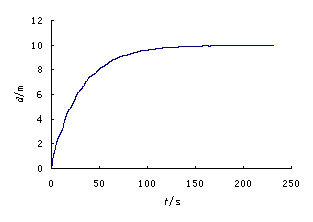                       Fig.1数学符号和数学式的编排规范（小4号黑体）公式必须用03版word格式编辑器生成，以适应北大方正排版系统兼容转换。不得采用截图生成，也不能采用07版word格式编辑器生成。正文内容。变量、变动附标及函数用斜体字母表示。点、线段及弧用斜体字母表示。在特定场合中视为常数的参数也用斜体字母表示。对具有特殊定义的函数和值不变的数学常数用正体字母表示。具有特殊定义的算子也用正体字母表示。矩阵符号用大写的黑斜体字母表示，矩阵元素用白斜体字母表示。公式及公式中的符号说明尽量接排以节省版面。把带有复杂上角标的指数函数写成。公式的主体应排在同一水平线上；繁分式的主辅线要分清。长公式在运算符号后回行；长分式转行时，先将分母写成负幂指数的形式，然后转行；矩阵和行列式不能转行。矩阵元素包含式子时，每一列应以中心线上下对齐，行要左右排齐；元素为单个字母或数字时，每列应使正负号对齐。对角矩阵中对角元素所在的列应明显区分，不能上下重叠。简单的和常识性的运算公式和推导过程不要列写。5 结论（小4号黑体）结论要提炼出这篇论文的总结性论断。不是复述摘要或文章的写作结构。不用“结束语”。结论最好用1）2）3）.…序号列出，让读者一目了然。语气肯定，不宜拖泥带水，含糊不清，似是而非。6 参考文献著录格式:   6.1综述文章的参考文献25条以上，其他文章15条以上；近5年的文献为宜，建议有50%以上的外文文献。6.2中文文献著录须中英文对照。姓前名后，名用缩写(如，Zhou J C, Bola M S)。期刊的英文名称用斜体。作者名和期刊名的缩写一律不加缩写点“.”。英文期刊名的每一个实词首字母均需大写，英文文献题名句首单词首字母大写，其余小写。6.3 3个作者以上只列出前3个，后加 “，等”代替（英文用“et al。”代替。）1.专著作者. 题名[M]. 版次. 出版地: 出版者, 出版年: 起止页码.2.期刊作者. 文献题名[J]. 刊名, 年, 卷(期): 起止页码.3.文集作者. 题名[C]//文集编者. 文集名 (供选择项：会议名，会址，开会年.)出版地: 出版者, 出版年, 起止页码.4.学位论文作者. 题名[D]. 学位授予地：学位授予单位，年.5.科技报告作者. 题名[R]. 报告号：年.6.技术标准起草责任者. 标准代号, 标准顺序号, 发布年, 标准名称[S]. 出版地: 出版年.7.专利专利申请者或所有者.专利题名：专利国别，专利号[P]. 公告或公开日期.8. 电子文献主要责任者. 题名：其他题名信息[文献类型标志/ 文献载体标志].出版地: 出版者, 出版年(更新或修改日期)[引用日期]. 获取和访问路径.文章题目文章题目创新点自述论文创新点自述。特别提醒： 1.本刊的版面大于他刊，正文字号小于他刊，因此，请按照以下版式要求做预排版，篇幅以6-8个整版为宜。图表精炼不宜多。 2．字体字号要求：标题（2号黑体），作者姓名（4号黑体），工作单位（小5号宋体），摘要关键词（小5号宋体），英文标题4号黑体，作者英文名（小4号白正体），英文摘要（小5号白正体）。以上部分为通栏。 正文部分：采用双栏排版（小5号宋体），一级标题（小4号黑体），二级标题（小5号黑体）。单栏每行25字，每页46行（上下页边距22mm,左右页边距21mm,行距最小值12）。 3. 中文文献、图注、表题需要中英文对照。4.综述文章的参考文献25条以上，其他文章15条以上，建议外文文献在50%以上。必须要有近5年的文献。5.在读硕士生投稿，建议由导师署名第一作者。否则，必须注明导师为通信作者。  6.公式需用公式编辑器录入（mathtype公式编辑器）。 7.请精炼确定标题。一旦返修出现标题更改，必须重新提供保密审查证明。8.为扩大与国外学者的学术交流，我们鼓励作者撰写比中文摘要更加详细的英文长摘要）论文创新点自述。特别提醒： 1.本刊的版面大于他刊，正文字号小于他刊，因此，请按照以下版式要求做预排版，篇幅以6-8个整版为宜。图表精炼不宜多。 2．字体字号要求：标题（2号黑体），作者姓名（4号黑体），工作单位（小5号宋体），摘要关键词（小5号宋体），英文标题4号黑体，作者英文名（小4号白正体），英文摘要（小5号白正体）。以上部分为通栏。 正文部分：采用双栏排版（小5号宋体），一级标题（小4号黑体），二级标题（小5号黑体）。单栏每行25字，每页46行（上下页边距22mm,左右页边距21mm,行距最小值12）。 3. 中文文献、图注、表题需要中英文对照。4.综述文章的参考文献25条以上，其他文章15条以上，建议外文文献在50%以上。必须要有近5年的文献。5.在读硕士生投稿，建议由导师署名第一作者。否则，必须注明导师为通信作者。  6.公式需用公式编辑器录入（mathtype公式编辑器）。 7.请精炼确定标题。一旦返修出现标题更改，必须重新提供保密审查证明。8.为扩大与国外学者的学术交流，我们鼓励作者撰写比中文摘要更加详细的英文长摘要）